Al lanzar el control semántico saca ese error.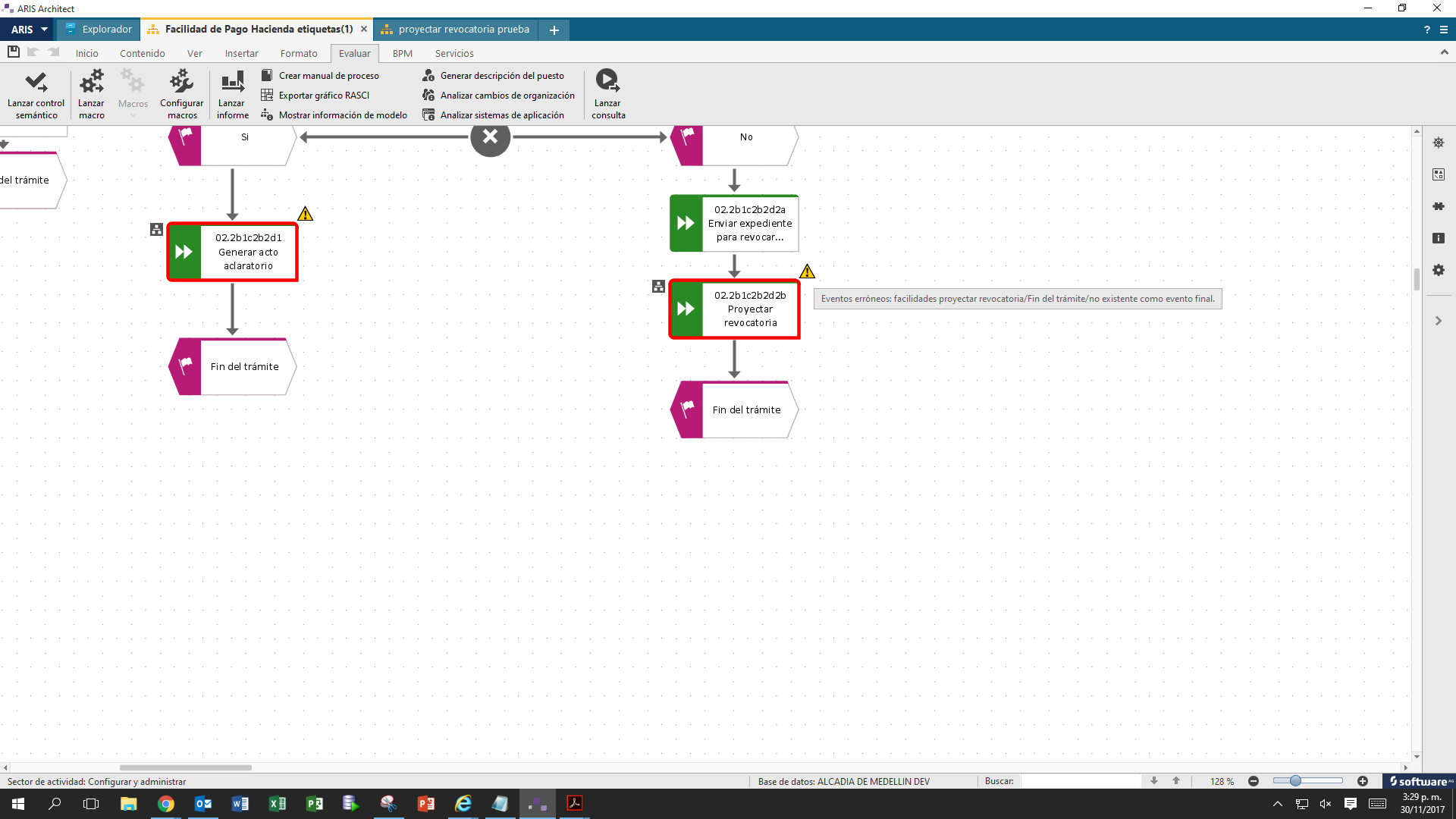 